Towards re-use of water and mineralsMatchmaking workshop for brine producers and mineral usersThe availability and cost of water is expected to become an increasing risk factor for the process industry. To secure their future water supply, industries are putting water re-use on their agenda. Recovery of water goes hand in hand with the production of more concentrated brine streams. These may not be easy to discharge. Technology is advancing in such a way that recovering water and minerals from brine streams to high levels of purity are technically feasible. Finding users interested in regenerated minerals, is the next challenge. Using newly mined minerals is the status quo, but for a number of applications good market value can be achieved with circular regenerated minerals. Is your company interested in re-using process water and finding brine outlets?orIs your organization potentially interested in purchasing second generation minerals?This workshop addresses water re-use and brine stream valorization and aims at matching brine producers with users of regenerated minerals. The workshop also presents an online platform that facilitates these match-ups. For more information see the program below.When: 		July 2nd, 2019 Where: 	Communicatiecentrum De Boerderij, haven 485, Dow Benelux, TerneuzenPrice: 		Free of chargeRegister: 	Kindly register before June 26th hereProgramme12.30 	Registration and light lunch13.00 	Introduction and matchmaking13.30 	Examples of how technology can solve the brine-challenge 		- including presentation by Evides about the ZeroBrine demonstration project14.00 	Demonstration of the Online Brine Platform 14.15 	Coffee breakSimulation of decision-making in water/brine re-use by playing a serious gameDiscussion about the challenges in circular use of brines15.50	Matchmaking16.30	Conclusions 16.45	Drinks and bites (until 17:30)In case of questions please mail: maiken.larsen@ispt.eu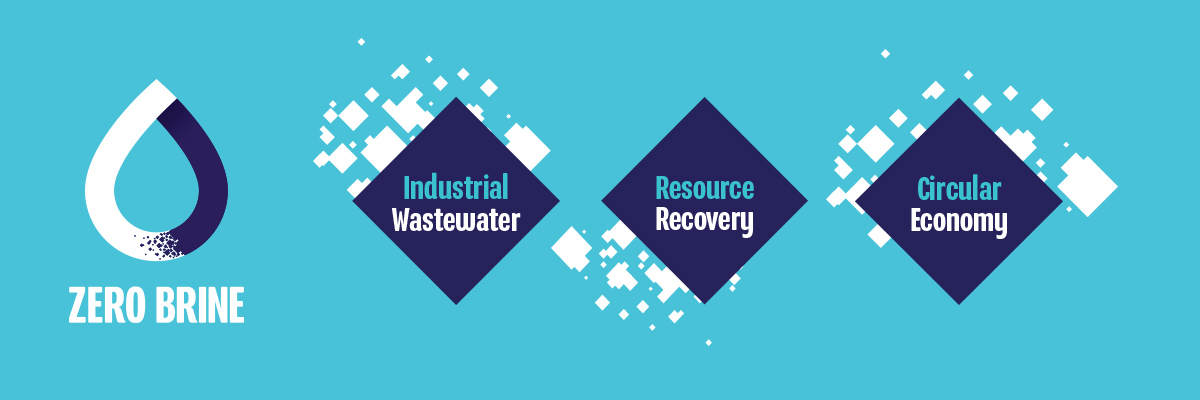 